Краткий анализ продажи нежилых объектов недвижимости (коммерция) за 4 й квартал 2023 годаАнализ спросаРынок недвижимости Камчатского края, это рынок продавца. Количество предложений о продаже (аренде) объектов недвижимости полностью удовлетворяет потребность потенциального покупателя в рыночной информации, в связи с чем, объявления о приобретении объектов недвижимости отсутствуют. Таким образом, изучить спрос не представляется возможным. Дальнейший анализ будет проводиться для предложений о продаже нежилых объектов недвижимости (коммерция). Анализ предложений За анализируемый период по результатам мониторинга рынка недвижимости Камчатского края зафиксировано 154 предложений о продаже нежилых объектов недвижимости. Распределение количества предложений о продаже нежилых объектов недвижимости в долях по муниципальным районам Камчатского края представлено в диаграмме ниже: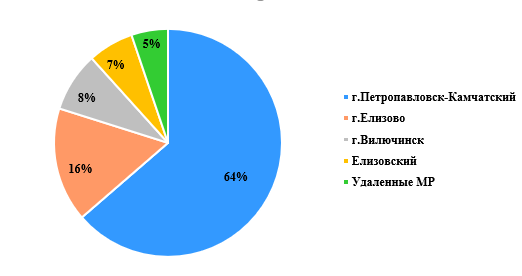 Преобладающая доля предложений приходится на г. Петропавловск-Камчатский. Единичные предложения представлены в удаленных муниципальных районах Камчатского края, что говорит о неразвитости в них рынка коммерческой недвижимости.Распределение количества предложений о продаже нежилых объектов недвижимости (коммерция) по их назначению в целом по Камчатскому краю в долях представлена в таблице 1.Таблица 1Наибольшее количество предложений о продаже нежилых объектов недвижимости представлено помещениями свободного и торгового назначения. Помещения свободного назначения имеют широкий спектр целевого использования, как для офисного и торгового назначения, так и для оказания услуг (салоны красоты, кабинеты массажа, ногтевого сервиса и пр.). Для дальнейшего анализа рынка продажи нежилых объектов недвижимости, помещения свободного назначения будут отнесены одновременно как к сегменту офисной недвижимости, так и к сегменту торговой недвижимости.Количество предложений и диапазон цен предложений о продаже нежилых объектов недвижимости в разрезе городских округов представлен в таблице 2. Таблица 2На разброс цен предложений о продаже объектов торгового и офисного назначения оказывает прямое влияние местоположение объекта недвижимости (в каком неформализованном районе города он расположен), расположение относительно «красной линии», площадь, этаж расположения, внутренняя отделка, наличие парковочных мест и пр. Из информации выше видно, что диапазон цен объектов недвижимости офисного и торгового назначения в г. Петропавловске-Камчатском выше относительно г. Елизово, что обусловлено востребованностью подобных объектов недвижимости, концентрацией населения, высокой пропускной способностью, сосредоточением рабочих мест в краевом центре.На разброс цен предложений о продаже объектов производственно-складского назначения оказывает влияние месторасположение, наличие и удобство подъездных путей к объектам недвижимости, конструктивные особенности (отапливаемый или холодный) и пр. При этом диапазон цен в г. Елизово находится на одном уровне с г. Петропавловском-Камчатским, что объясняется наличием аэропорта, сосредоточением логистики в г. Елизово, и как следствие востребованностью объектов недвижимости производственно-складского назначения сопоставимой с краевым центром.Предложения о продаже объектов недвижимости производственно-складского назначения в Вилючинском городском округе отсутствуют. Единичные предложения о продаже гостиниц представлены объектами, расположенными преимущественно на территории г. Петропавловска-Камчатского, а предложения о продаже помещений общественного питания сосредоточены в основном на территории Елизовского муниципального района.Удаленные районы Камчатского края преимущественно представлены предложениями о продаже отдельно стоящих зданий торгового и свободного назначения, расположенных в центральных частях населенных пунктов. Назначение нежилого объекта недвижимости (коммерция)Доля предложений Помещения свободного назначения (ПСН)32,47 %Торговое20,78 %Производственно-складское18,83 %Офисное18,18 %Гостиницы4,55 %Общественное питание4,53 %Наименование городского округаКол-во, шт.Назначение Средняя цена руб./кв.мМинимальная цена руб./кв.мМаксимальная цена руб./кв.мПКГО17Торговое109 409,5921 621,62336 438,92ПКГО23Офисное100 836,8721 621,62336 438,92ПКГО17Производственно- складское34 624,4016 000,0065 640,29ЕГП4Торговое119 016,8648 611,11198 198,20ЕГП3Офисное93 127,8625 000,00172 084,13ЕГП6Производственно- складское31 887,7112 508,5361 538,46ВГО8Офисно-торговое65 771,3621 067,4291 324,20